แนวปฏิบัติการเบิกจ่ายงบประมาณการจัดประชุมอาจารย์ที่ปรึกษาพบนิสิต  ประจำปีงบประมาณ  2564  กรณีการขอเบิกงบประมาณโดยใช้ใบสำคัญรับเงินค่าอาหารว่างและเครื่องดื่มหลักฐานที่ต้องแนบมีดังนี้	1.1  ใบสำคัญรับเงิน	1.2  สำเนาบัตรประชาชนเจ้าของร้านที่ซื้ออาหารว่าง	1.3  รูปถ่ายอาหารว่างและเครื่องดื่ม	1.4  แนบลายมือชื่อนิสิตที่เข้าพบอาจารย์ที่ปรึกษากรณีการขอเบิกงบประมาณโดยใช้ใบเสร็จของร้านที่ซื้อค่าอาหารว่างและเครื่องดื่มหลักฐานที่ต้องแนบมีดังนี้ใช้ใบเสร็จของร้านเท่านั้น  โดย  ระบุ  ชื่อร้าน เลขที่ตั้ง  ใบเสร็จเลขที่  เล่มที่ให้ชัดเจน 2.2  แนบลายมือชื่อนิสิตที่เข้าพบอาจารย์ที่ปรึกษาแบบรายงานผลการปฏิบัติงานของอาจารย์ที่ปรึกษาวิชาการภาคการศึกษาที่ ......./2565คณะมนุษยศาสตร์ชื่ออาจารย์ที่ปรึกษา ...................................................................... สาขาวิชา ..............................................ภาควิชา..........................................................................................................................................................นิสิตในที่ปรึกษา เป็นนิสิตชั้นปี ...................... จำนวน ............................ คน ตารางเวลาในการให้คำปรึกษา ทุกวัน ............................... ของสัปดาห์   เวลา .............................น.จำนวนครั้งต่อภาคการศึกษาโดยภาพรวมที่ท่านพบนิสิต  หนึ่งครั้ง                         สองครั้ง                         มากกว่าสองครั้งจำนวนนิสิตในที่ปรึกษา ที่ได้เกรดเฉลี่ย 	ระหว่าง 1.50 – 1.75  	มีจำนวน ................ คนระหว่าง 1.76 – 1.99	มีจำนวน ................ คนตั้งแต่ 2.00 ขึ้นไป	มีจำนวน ................ คนปัญหาที่พบระหว่างการให้คำปรึกษาและข้อเสนอแนะแก่นิสิตท่านปฏิบัติสิ่งต่อไปนี้ในขณะให้คำปรึกษาหรือไม่       	กรุณาส่งแบบรายงานผลการปฏิบัติงานของอาจารย์ที่ปรึกษาวิชาการที่ คุณคณิตา อินทร์ประสิทธิ์  โทร. 2052  หลังจากเสร็จสิ้นการพบนิสิตในที่ปรึกษาแล้ว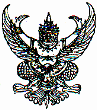    บันทึกข้อความ		ส่วนราชการ	ภาควิชา .................................. หลักสูตร .........................................โทร. ...................................ที่  ....................................................                   วันที่ ................. เดือน ......................... พ.ศ. …….............เรื่อง 	ขออนุมัติจัดประชุมอาจารย์ที่ปรึกษาพบนิสิต ชั้นปีที่ ................. หลักสูตร ...............................................เรียน  	คณบดีคณะมนุษยศาสตร์		ตามที่ คณะมนุษยศาสตร์ ได้มอบหมายให้อาจารย์ที่ปรึกษา จัดประชุมนิสิตพบอาจารย์ที่ปรึกษา ระดับปริญญาตรี ตามความทราบแล้ว นั้นเพื่อให้การดำเนินการดังกล่าวเป็นไปด้วยความเรียบร้อย และบรรลุตามวัตถุประสงค์ที่ตั้งไว้ ดังนั้น ข้าพเจ้า.............................................................. อาจารย์ที่ปรึกษานิสิต ชั้นปีที่........ หลักสูตร ....................... ขออนุมัติจัดประชุมนิสิตพบอาจารย์ที่ปรึกษา ในวันที่......... เดือน .......................  พ.ศ. ............ เวลา......................น.  ณ.............................................................................................................. ดังรายละเอียดต่อไปนี้		1.  อาจารย์ที่ปรึกษา 	......... คน (...... คน x 50 บาท)	เป็นเงิน ............. บาท		2.  นิสิต         		......... คน (.......คน x 30 บาท)	เป็นเงิน ............. บาท					รวมเป็นเงินทั้งสิ้น	         .......................... บาท	โดยเบิกจากงบประมาณรายได้ ปีงบประมาณ พ.ศ. 2565 ภาควิชา…………………………………… กองทุนเพื่อการศึกษา แผนงานจัดการศึกษาอุดมศึกษา งานจัดการอุดมศึกษาสาขามนุษยศาสตร์ หลักสูตร................................................. สาขาวิชา ......................................................... ค่าตอบแทน ใช้สอยและวัสดุ ค่าใช้สอย ค่ารับรองและพิธีการ ประชุมอาจารย์พบนิสิตในที่ปรึกษา    จึงเรียนมาเพื่อโปรดพิจารณาอนุมัติ          (………..............................………………………..)				                                   อาจารย์ที่ปรึกษา                                                             หัวหน้าภาควิชา....................................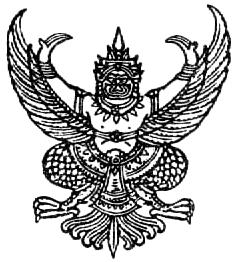 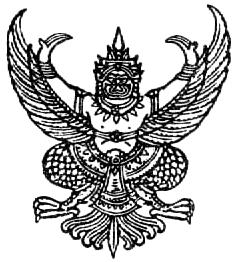    บันทึกข้อความ		ส่วนราชการ  ภาควิชา ......................................... สาขาวิชา ........................................... โทร. ....................ที่  ...................................                            วันที่ ............. เดือน ............................. พ.ศ. …….............เรื่อง  	ขออนุมัติเบิกค่าอาหารว่างและเครื่องดื่ม ในการจัดประชุมอาจารย์ที่ปรึกษาพบนิสิตเรียน  	คณบดีคณะมนุษยศาสตร์		ตามที่ คณะมนุษยศาสตร์ ได้อนุมัติให้ ข้าพเจ้า ............................................................................... อาจารย์ที่ปรึกษานิสิตชั้นปีที่.............. หลักสูตร .................................. ภาควิชา ................................................... จัดประชุมนิสิตพบอาจารย์ที่ปรึกษา ในวันที่............. เดือน ........................... พ.ศ. ............. เวลา .......................... น. ณ .................................................................................................................................................................... นั้นบัดนี้ การดำเนินการดังกล่าวได้เสร็จสิ้นเรียบร้อยแล้ว ดังนั้น จึงขออนุมัติเบิกค่าอาหารว่างและเครื่องดื่มสำหรับอาจารย์และนิสิต เป็นเงินจำนวนทั้งสิ้น .................. บาท (..............................................................)โดยเบิกจากงบประมาณรายได้ ปีงบประมาณ พ.ศ. 2565 ภาควิชา…………………………………… กองทุนเพื่อการศึกษา แผนงานจัดการศึกษาอุดมศึกษา งานจัดการอุดมศึกษาสาขามนุษยศาสตร์ หลักสูตร................................................. สาขาวิชา ......................................................... ค่าตอบแทน ใช้สอยและวัสดุ ค่าใช้สอย ค่ารับรองและพิธีการ ประชุมอาจารย์พบนิสิตในที่ปรึกษา    จึงเรียนมาเพื่อโปรดพิจารณาอนุมัติ(………..............................………………………..)อาจารย์ที่ปรึกษา                                                                           หัวหน้าภาควิชา....................................รายชื่ออาจารย์ที่ปรึกษา และ นิสิต  ชั้นปีที่ ........ หลักสูตร..........................วันที่ ..................เดือน ...................................... พ.ศ. …………เวลา ........................... น.  ณ ........................................รายชื่ออาจารย์ที่ปรึกษา และ นิสิต  ชั้นปีที่ ........ สาขาวิชา..........................วันที่ ..................เดือน ...................................... พ.ศ. …………เวลา ........................... น.  ณ ห้อง ........................................นิสิต (ต่อ)แบบประเมินความพึงพอใจในการเข้าร่วมโครงการนิสิตพบอาจารย์ที่ปรึกษาคำชี้แจง    แบบสอบถามนี้จัดทำขึ้นเพื่อสอบถามความคิดเห็นของอาจารย์และนิสิต ที่มีต่อการเข้าร่วมโครงการนิสิตพบอาจารย์ที่ปรึกษา โดยจะนำผลการประเมินที่ได้ไปใช้เป็นแนวทางในการพัฒนาและปรับปรุงการดำเนินโครงการต่อไป กรุณาทำเครื่องหมาย  ในตอนที่ 1 และตอนที่2 ตอนที่  1    ข้อมูลทั่วไปท่านเป็นนิสิตชั้นปี	  ปี 1	  ปี 2	     ปี 3	     ปี 4ท่านสังกัดสาขาวิชา  	  ภาษาอังกฤษ 		    ภาษาฝรั่งเศส    ภาษาญี่ปุ่น 			     ภาษาจีน		     	  ภาษาเกาหลี  		     พม่าศึกษา      ภาษาไทย   		     นาฏศิลป์ไทย		     	  ดุริยางคศาสตร์ไทย   	     ดุริยางคศาสตร์ตะวันตก     ตอนที่ 2    ความพึงพอใจต่อการเข้าร่วมโครงการข้อเสนอแนะอื่น ๆ   ……………………………………………………………………………………………………………………………………………….............…....……………………………………………………………………………………………………………………………………………….............…....……………………………………………………………………………………………………………………………………………….............…....……………………………………………………………………………………………………………………………………………….............…....……………………………………………………………………………………………………………………………………………….............…....……………………………………………………………………………………………………………………………………………….............…....……………………………………………………………………………………………………………………………………………….............…....ปัญหาข้อเสนอแนะแก่นิสิตโดยอาจารย์ที่ปรึกษาลำดับที่รายละเอียดปฏิบัติไม่ได้ปฏิบัติ1ให้คำปรึกษาเรื่องรายวิชา/โครงสร้างหลักสูตร/ลักษณะเนื้อหา/วิธีการเรียน/วิธีการวัดผล2ให้คำปรึกษาเรื่องการลงทะเบียนเรียน3ให้คำปรึกษาเรื่องระเบียบ ข้อบังคับของคณะฯ และของมหาวิทยาลัย4ให้คำปรึกษาเรื่องการบริการและสวัสดิการของคณะฯ และของมหาวิทยาลัยลำดับที่ชื่อ - สกุลลายมือชื่อ1อาจารย์ที่ปรึกษา21นิสิต23456789101112131415161718192021222324252627282930ลำดับที่ชื่อ - สกุลลายมือชื่อ31323334353637383940414243444546474849505152535455565758596061หัวข้อที่ประเมินระดับความพึงพอใจระดับความพึงพอใจระดับความพึงพอใจระดับความพึงพอใจระดับความพึงพอใจหัวข้อที่ประเมินมากที่สุด(5)มาก(4)ปานกลาง(3)น้อย(2)ปรับปรุง(1)1.  นิสิตมีความพึงพอใจต่ออาจารย์ที่ปรึกษา2.  นิสิตมีความเข้าใจเกี่ยวกับด้านวิชาการ หลักสูตรการเรียนการสอนและการลงทะเบียน3.  นิสิตได้มีโอกาสปรึกษาปัญหา แลกเปลี่ยนความคิดเห็นระหว่างนิสิตและอาจารย์ที่ปรึกษา4.  นิสิตพึงพอใจในโครงการนี้